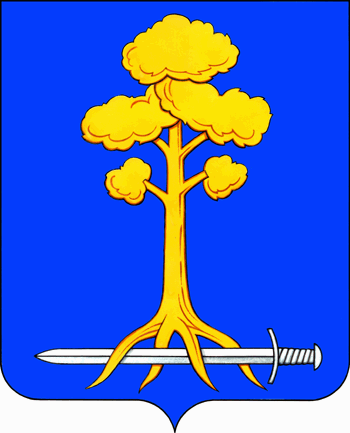 МУНИЦИПАЛЬНОЕ ОБРАЗОВАНИЕСЕРТОЛОВСКОЕ ГОРОДСКОЕ ПОСЕЛЕНИЕВСЕВОЛОЖСКОГО МУНИЦИПАЛЬНОГО РАЙОНАЛЕНИНГРАДСКОЙ ОБЛАСТИАДМИНИСТРАЦИЯП О С Т А Н О В Л Е Н И Е_________________ 	                                           	              № ____г. СертоловоО внесении изменений в муниципальнуюпрограмму МО Сертолово «Обеспечение деятельности органов местного самоуправленияМО Сертолово» на 2023-2027 годыВ соответствии с Бюджетным кодексом Российской Федерации, Федеральным законом от 06.10.2003 № 131-ФЗ «Об общих принципах организации местного самоуправления в Российской Федерации», Федеральным законом от 28.06.2014 №172-ФЗ «О стратегическом планировании в Российской Федерации», Уставом МО Сертолово, Положением об администрации муниципального образования Сертолово Всеволожского муниципального района Ленинградской области, утвержденным решением совета депутатов МО Сертолово от 27.06.2011 № 33, решением совета депутатов МО Сертолово от 23.05.2023 № 20 «О внесении изменений в решение совета депутатов МО Сертолово от 20.12.2022 г. №39 «О бюджете              МО Сертолово на 2023 год и на плановый период 2024 и 2025 годов»,                 п. 5.7.1. Порядка разработки, формирования и реализации муниципальных программ в муниципальном образовании Сертолово Всеволожского муниципального района Ленинградской области, утвержденного постановлением администрации МО Сертолово от 22.10.2013 № 425, в целях реализации программно-целевого метода планирования и повышения эффективности использования средств бюджета МО Сертолово, эффективного управления деятельностью органов местного самоуправления МО Сертолово, администрация МО СертоловоПОСТАНОВЛЯЕТ: 1. Внести в муниципальную программу МО Сертолово «Обеспечение деятельности органов местного самоуправления МО Сертолово» на 2023-2027 годы, утвержденную постановлением администрации МО Сертолово                              от 10.10.2022 № 626, в последней редакции с изменениями от 04.04.2023 №305, (далее - Программа), следующие изменения:1) позицию «Объем финансовых ресурсов, запланированных по программе, источники финансирования программы» Паспорта Программы изложить в следующей редакции:«Общий объем финансирования Программы составляет 534805,9 тыс. руб., в том числе по годам реализации:2023 год - 110240,7 тыс. руб., 2024 год - 107830,7 тыс. руб., 2025 год - 108070,7 тыс. руб., 2026 год - 104331,9 тыс. руб., 2027 год - 104331,9 тыс. руб.Из них по источникам финансирования: - за счет средств федерального бюджета - 10810,0 тыс. руб., в том числе по годам реализации:2023 год - 3459,2 тыс. руб., 2024 год - 3612,0 тыс. руб.,2025 год - 3738,8 тыс. руб.- за счет средств областного бюджета - 11483,4 тыс. руб., в том числе по годам реализации:2023 год - 2470,8 тыс. руб., 2024 год - 2199,3 тыс. руб., 2025 год - 2271,1 тыс. руб., 2026 год - 2271,1 тыс. руб., 2027 год - 2271,1 тыс. руб.,- за счет средств бюджета МО Сертолово - 512512,5 тыс. руб., в том числе по годам реализации:2023 год - 104310,7 тыс. руб., 2024 год - 102019,4 тыс. руб., 2025 год - 102060,8 тыс. руб., 2026 год - 102060,8 тыс. руб.,  2027 год - 102060,8 тыс. руб.»;2) раздел 4 содержательной части Программы изложить в следующей редакции:«Срок реализации программы: 2023-2027 годы. Реализация структурных элементов Программы будет осуществляться за счет средств федерального бюджета, областного бюджета и бюджета                                 МО Сертолово.Общий объем финансирования Программы составляет 534805,9 тыс. руб., в том числе по годам реализации:2023 год - 110240,7 тыс. руб., 2024 год - 107830,7 тыс. руб., 2025 год - 108070,7 тыс. руб., 2026 год - 104331,9 тыс. руб., 2027 год - 104331,9 тыс. руб.Из них по источникам финансирования: - за счет средств федерального бюджета - 10810,0 тыс. руб., в том числе по годам реализации:2023 год - 3459,2 тыс. руб., 2024 год - 3612,0 тыс. руб.,2025 год - 3738,8 тыс. руб.- за счет средств областного бюджета - 11483,4 тыс. руб., в том числе по годам реализации:2023 год - 2470,8 тыс. руб., 2024 год - 2199,3 тыс. руб., 2025 год - 2271,1 тыс. руб., 2026 год - 2271,1 тыс. руб., 2027 год - 2271,1 тыс. руб.,- за счет средств бюджета МО Сертолово - 512512,5 тыс. руб., в том числе по годам реализации:2023 год - 104310,7 тыс. руб., 2024 год - 102019,4 тыс. руб., 2025 год - 102060,8 тыс. руб., 2026 год - 102060,8 тыс. руб.,  2027 год - 102060,8 тыс. руб.В ходе реализации Программы перечень структурных элементов, объемы и источники их финансирования могут уточняться. Объемы финансирования Программы могут подлежать корректировке в течение всего срока реализации Программы, исходя из возможностей бюджета МО Сертолово и вышестоящих бюджетов, путем уточнения.»;3) План реализации Программы изложить в редакции согласно приложению №1 к настоящему постановлению.2. Приложение №1 к Программе «Перечень планируемых результатов реализации муниципальной программы «Обеспечение деятельности органов местного самоуправления МО Сертолово» на 2023-2027 годы» изложить в редакции согласно приложению №2 к настоящему постановлению.3. Настоящее постановление вступает в силу после его официального опубликования (обнародования) в газете «Петербургский рубеж» и подлежит размещению на официальном сайте администрации МО Сертолово в информационно-телекоммуникационной сети Интернет.4. Контроль за исполнением настоящего постановления оставляю                        за собой.Глава администрации						Ю.А. ХодькоПриложение № 1 к постановлению администрации МО Сертоловоот ___________ 2023 г. № ____ПЛАН РЕАЛИЗАЦИИ МУНИЦИПАЛЬНОЙ ПРОГРАММЫ «Обеспечение деятельности органов местного самоуправления МО Сертолово» на 2023-2027 годыПриложение № 2 к постановлению администрации МО Сертоловоот ___________ 2023 г. № ____Приложение №1 к программеПЕРЕЧЕНЬ ПЛАНИРУЕМЫХ РЕЗУЛЬТАТОВ РЕАЛИЗАЦИИ МУНИЦИПАЛЬНОЙ ПРОГРАММЫ«Обеспечение деятельности органов местного самоуправления МО Сертолово» на 2023-2027 годыРуководитель программы:Заместитель главы администрации по финансам и экономике - председатель комитета финансов и экономики администрации МО Сертолово                                       И.В. Карачёва№п/пНаименованиеструктурного элемента программыИсточники финансиро-ванияСрок исполненияВсего(тыс. руб.)Объем финансирования по годам (тыс. руб.)Объем финансирования по годам (тыс. руб.)Объем финансирования по годам (тыс. руб.)Объем финансирования по годам (тыс. руб.)Объем финансирования по годам (тыс. руб.)Ответст-венныйза реализа-цию структур-ного элементаОжидаемый
результат реализации структурного элементапрограммы №п/пНаименованиеструктурного элемента программыИсточники финансиро-ванияСрок исполненияВсего(тыс. руб.)20232024202520262027Ответст-венныйза реализа-цию структур-ного элементаОжидаемый
результат реализации структурного элементапрограммы 123456789101112Процессная частьПроцессная частьПроцессная частьПроцессная частьПроцессная частьПроцессная частьПроцессная частьПроцессная частьПроцессная частьПроцессная частьПроцессная частьПроцессная часть1.Комплекс процессных мероприятий «Обеспечение осуществления управленческих функций и полномочий органов местного самоуправления МО Сертолово»Бюджет МО Сертолово361924,573833,171991,872033,272033,272033,21.1.Обеспечение деятельности главы МО СертоловоБюджет МО Сертолово 2023 - 202710876,52175,32175,32175,32175,32175,3совет депутатовМО СертоловоФункционирование высшего должностного лица, руководство  и эффективное исполнение полномочий, определенных Федеральным законом от 06.10.2003 № 131-ФЗ «Об общих принципах организации местного самоуправления в Российской Федерации», Уставом МО Сертолово   1.2.Обеспечение деятельности председателя совета депутатов МО Сертоловои его заместителя Бюджет МО Сертолово 2023 - 20279286,51857,31857,31857,31857,31857,3совет депутатов МО СертоловоРуководство  и эффективное  исполнение полномочий, определенных Федеральным законом от 06.10.2003 № 131-ФЗ «Об общих принципах организации местного самоуправления в Российской Федерации», Уставом МО Сертолово   1.3.Обеспечение деятельности совета депутатов МО Сертолово (аппарат представительного органа)Бюджет МО Сертолово2023 - 202715042,03008,43008,43008,43008,43008,4совет депутатов МО СертоловоЭффективное  исполнение полномочий, определенных Федеральным законом от 06.10.2003 № 131-ФЗ «Об общих принципах организации местного самоуправления в Российской Федерации», Уставом МО Сертолово 1.4.Обеспечение деятельности депутатов совета депутатов МО СертоловоБюджет МО Сертолово2023 - 20277080,12022,91264,31264,31264,31264,3 совет депутатов МО СертоловоЭффективное  исполнение полномочий, определенных Федеральным законом от 06.10.2003 № 131-ФЗ «Об общих принципах организации местного самоуправления в Российской Федерации», Уставом МО Сертолово 1.5. Обеспечение деятельностиглавы администрации МО Сертолово Бюджет МО Сертолово 2023 - 202710876,52175,32175,32175,32175,32175,3админи-страцияМО СертоловоФункционирование высшего должностного лица, руководство и эффективное управление в сфере установленных функций местного самоуправления 1.6.Обеспечение деятельности администрации МО Сертолово (аппарат управления)Бюджет МО Сертолово 2023 - 2027157536,932254,531320,631320,631320,631320,6админи-страцияМО СертоловоЭффективное финансово-хозяйственное, организационно-техническое, правовое, документационное, аналитическое, информационное обеспечение исполнения деятельности муниципального образования. Повышение эффективности деятельности администрации МО Сертолово и результативности профессиональной служебной деятельности муниципальных служащих1.7.Обеспечение деятельности КФиЭ администрации МО СертоловоБюджет МО Сертолово 2023 - 202769632,013926,413926,413926,413926,413926,4КФиЭ админи-страцииМО СертоловоРеализация эффективной  муниципальной политики в сфере бюджетного и финансового законодательства на территории МО Сертолово. Эффективное осуществление от имени муниципального образования функций управления муниципальными финансами.   Регулирование всех сфер финансовой, кредитной, бюджетной и налоговой сфер МО Сертолово, а также улучшение уровня социально-экономического развития муниципального образования1.8.Обеспечение деятельности КУМИ администрации МО СертоловоБюджет МО Сертолово2023 - 202781594,016413,016264,216305,616305,616305,6КУМИ админи-страцииМО СертоловоРеализация эффективной муниципальной политики в области имущественных и земельных отношений в МО Сертолово.  Эффективное исполнение муниципальных функций в сфере использования, управления, распоряжения, приватизации имущества, находящегося в муниципальной собственности 
МО Сертолово. Качественное оказание муниципальных услуг, выполнение работ и (или) услуг.  Обеспечение пополнения доходной части бюджета МО Сертолово от продажи и использования имущества и земельных ресурсов2.Комплекс процессных мероприятий «Осуществление отдельных государственных полномочий, переданных органам местного самоуправления МО Сертолово»Всего, в том числе:22293,45930,05811,36009,92271,12271,12.Комплекс процессных мероприятий «Осуществление отдельных государственных полномочий, переданных органам местного самоуправления МО Сертолово»Федеральный бюджет10810,03459,23612,03738,80,00,02.Комплекс процессных мероприятий «Осуществление отдельных государственных полномочий, переданных органам местного самоуправления МО Сертолово»Областной бюджет11483,42470,82199,32271,12271,12271,12.1.Реализация государственных полномочий на осуществление первичного воинского учета на территории                               МО СертоловоФедеральный бюджет2023 - 202510810,03459,23612,03738,80,00,0ВУСИсполнение полномочий по осуществлению первичного воинского учета граждан, проживающих или пребывающих на территорию МО Сертолово, в целях обеспечения полного и качественного укомплектования призывными людскими ресурсами Вооруженных Сил Российской Федерации, других войск, воинских формирований и органов в мирное время, а также обеспечение в периоды мобилизации, военного положения и в военное время2.2.Реализация государственных полномочий на создание и организацию деятельности Комиссии по делам несовершеннолетних и защите их прав на территории МО Сертолово Областной бюджет2023 - 202711359,92446,12174,62246,42246,42246,4КДН и ЗПИсполнение полномочий по организации деятельности                   КДН и ЗП в целях координации работы на территории МО Сертолово системы профилактики беспризорности и правонарушений подростков и детей, предотвращения детской преступности, беспризорности в среде несовершеннолетних, выявления и устранения причин, что могут привести к антиобщественному поведению детей и подростков, обеспечения защиты прав и законных интересов несовершеннолетних, привлечения к административнойответственности2.3.Реализация государственных полномочий Ленинградской области в сфере административных правоотношений Областной бюджет2023 - 2027123,524,724,724,724,724,7админи-страция МО СертоловоИсполнение полномочий в сфере административных правоотношений в целях обеспечения правопорядка, соблюдения законности на территории МО Сертолово, привлечения к административной ответственности 3.Комплекс процессных мероприятий «Осуществление прочих организационных вопросов органов местного самоуправленияМО Сертолово»Бюджет МО Сертолово150588,030477,630027,630027,630027,630027,63.1.  Обеспечение деятельности подведомственного муниципального казенного учреждения «Центр учета и расчетов» (МКУ «ЦУиР»)Бюджет МО Сертолово2023 - 202780324,516424,915974,915974,915974,915974,9МКУ «ЦУиР»Повышение качества ведения бюджетного (бухгалтерского) и налогового учета, достоверное и качественное составление требуемой отчетности и своевременное ее предоставление   МКУ «ЦУиР», исполняющего переданные функции по ведению  бюджетного (бухгалтерского) и налогового учета (бухгалтерского обслуживания) органов местного самоуправления и муниципальных учреждений. Обеспечениесвоевременной выплаты заработной платы и прочих выплат сотрудникам органов местного самоуправления  и  муниципальных учреждений МО Сертолово, своевременное начисление и уплата налогов и взносов в бюджеты всех уровней3.2.Обеспечение выплаты пенсии за выслугу лет лицам, замещавшим должности муниципальной службы, и доплаты к пенсии лицам, замещавшим муниципальные должностиБюджет МО Сертолово2023 - 202770263,514052,714052,714052,714052,714052,7админи-страция МО СертоловоСвоевременное и в полном объеме перечисление пенсий за выслугу лет муниципальным служащим и доплат к пенсиям лицам, замещавшим муниципальные должности в администрации  МО Сертолово3.3. Проведение выборов в представительный орган власти Бюджет МО Сертолово20240,00,00,00,00,00,0админи-страция МО СертоловоОбеспечение проведения выборовв представительный орган местного самоуправленияИтого по процессной части, в т.ч.:534805,9110240,7107830,7108070,7104331,9104331,9Федеральный бюджет10810,03459,23612,03738,80,00,0Областной бюджет ЛО11483,42470,82199,32271,12271,12271,1Бюджет МО Сертолово512512,5104310,7102019,4102060,8102060,8102060,8Всего по программе, в т.ч:534805,9110240,7107830,7108070,7104331,9104331,9Федеральный бюджет10810,03459,23612,03738,80,00,0Областной бюджет ЛО11483,42470,82199,32271,12271,12271,1Бюджет МО Сертолово512512,5104310,7102019,4102060,8102060,8102060,8№п/пНаименованиеструктурного элемента программыПланируемый объем финансирования (тыс. руб.)Планируемый объем финансирования (тыс. руб.)Планируемый объем финансирования (тыс. руб.)Планируемый объем финансирования (тыс. руб.)Наименованиепоказателя Единицаизмере-нияПланируемое значение показателя по годам реализацииПланируемое значение показателя по годам реализацииПланируемое значение показателя по годам реализацииПланируемое значение показателя по годам реализацииПланируемое значение показателя по годам реализации№п/пНаименованиеструктурного элемента программыПланируемый объем финансирования (тыс. руб.)Планируемый объем финансирования (тыс. руб.)Планируемый объем финансирования (тыс. руб.)Планируемый объем финансирования (тыс. руб.)Наименованиепоказателя Единицаизмере-ния20232024202520262027№п/пНаименованиеструктурного элемента программыБюджетМО СертоловоОбласт-ной бюджетФеде-ральный бюджетФеде-ральный бюджетНаименованиепоказателя Единицаизмере-ния202320242025202620271234556789101112Процессная частьПроцессная частьПроцессная частьПроцессная частьПроцессная частьПроцессная частьПроцессная частьПроцессная частьПроцессная частьПроцессная частьПроцессная частьПроцессная частьПроцессная часть1.Комплекс процессных мероприятий «Обеспечение осуществления управленческих функций и полномочий органов местного самоуправления МО Сертолово»361924,50,00,01.1.Обеспечение деятельности главы МО Сертолово10876,5- доля выплаченных объемов денежных средств  - доля выплаченных объемов денежных средств  %1001001001001001.1.Обеспечение деятельности главы МО Сертолово10876,5- уровень обеспеченности потребностей деятельности главы МО Сертолово- уровень обеспеченности потребностей деятельности главы МО Сертолово%1001001001001001.2.Обеспечение деятельности председателя совета депутатов МО Сертолово и его заместителя9286,5- доля выплаченных объемов денежных средств  - доля выплаченных объемов денежных средств  %1001001001001001.2.Обеспечение деятельности председателя совета депутатов МО Сертолово и его заместителя9286,5- уровень обеспеченности потребностей деятельности председателя совета депутатов МО Сертолово и его заместителя- уровень обеспеченности потребностей деятельности председателя совета депутатов МО Сертолово и его заместителя%1001001001001001.3.Обеспечение деятельности совета депутатов МО Сертолово (аппарат представительного органа)15042,0- доля выплаченных объемов денежных средств  - доля выплаченных объемов денежных средств  %1001001001001001.3.Обеспечение деятельности совета депутатов МО Сертолово (аппарат представительного органа)15042,0- уровень обеспеченности потребностей деятельности совета депутатов МО Сертолово- уровень обеспеченности потребностей деятельности совета депутатов МО Сертолово%1001001001001001.4. Обеспечение деятельности депутатов совета депутатов МО Сертолово7080,1- доля выплаченных объемов денежных средств  - доля выплаченных объемов денежных средств  %1001001001001001.4. Обеспечение деятельности депутатов совета депутатов МО Сертолово7080,1- доля проведенных заседаний в запланированном количестве заседаний совета депутатов МО Сертолово- доля проведенных заседаний в запланированном количестве заседаний совета депутатов МО Сертолово%1001001001001001.5. Обеспечение деятельностиглавы администрации МО Сертолово 10876,5- доля выплаченных объемов денежных средств  - доля выплаченных объемов денежных средств  %1001001001001001.5. Обеспечение деятельностиглавы администрации МО Сертолово 10876,5- уровень обеспеченности потребностей деятельности главы администрации МО Сертолово- уровень обеспеченности потребностей деятельности главы администрации МО Сертолово%1001001001001001.6.Обеспечение деятельности администрации МО Сертолово (аппарат управления)157536,9- доля выплаченных объемов денежных средств  - доля выплаченных объемов денежных средств  %1001001001001001.6.Обеспечение деятельности администрации МО Сертолово (аппарат управления)157536,9- уровень обеспеченности потребностей деятельности администрации МО Сертолово - уровень обеспеченности потребностей деятельности администрации МО Сертолово %1001001001001001.7.Обеспечение деятельности КФиЭ администрации МО Сертолово69632,0- доля выплаченных объемов денежных средств  - доля выплаченных объемов денежных средств  %1001001001001001.7.Обеспечение деятельности КФиЭ администрации МО Сертолово69632,0- уровень обеспеченности потребностей деятельности КФиЭ администрации МО Сертолово- уровень обеспеченности потребностей деятельности КФиЭ администрации МО Сертолово%1001001001001001.8.Обеспечение деятельности КУМИ администрации МО Сертолово81594,0- доля выплаченных объемов денежных средств  - доля выплаченных объемов денежных средств  %1001001001001001.8.Обеспечение деятельности КУМИ администрации МО Сертолово81594,0- уровень обеспеченности потребностей деятельности КУМИ администрации МО Сертолово- уровень обеспеченности потребностей деятельности КУМИ администрации МО Сертолово%1001001001001002.Комплекс процессных мероприятий «Осуществление отдельных государственных полномочий, переданных органам местного самоуправления МО Сертолово»0,011483,410810,02.1.Реализация государственных полномочий на осуществление первичного воинского учета на территории МО Сертолово10810,0- доля выплаченных объемов денежных средств  - доля выплаченных объемов денежных средств  %1001001002.1.Реализация государственных полномочий на осуществление первичного воинского учета на территории МО Сертолово10810,0- количество граждан состоящих на воинском учете- количество граждан состоящих на воинском учетечел.1110011100111002.2.Реализация государственных полномочий на создание и организацию деятельности Комиссии по делам несовершеннолетних и защите их прав на территории МО Сертолово11359,9- доля выплаченных объемов денежных средств  - доля выплаченных объемов денежных средств  %1001001001001002.2.Реализация государственных полномочий на создание и организацию деятельности Комиссии по делам несовершеннолетних и защите их прав на территории МО Сертолово11359,9- доля проведенных заседаний в запланированном количестве заседаний КДН и ЗП- доля проведенных заседаний в запланированном количестве заседаний КДН и ЗП%1001001001001002.3.Реализация государственных полномочий Ленинградской области в сфере административных правоотношений123,5- доля выплаченных объемов денежных средств  - доля выплаченных объемов денежных средств  %1001001001001002.3.Реализация государственных полномочий Ленинградской области в сфере административных правоотношений123,5- уровень обеспеченности потребностей деятельности- уровень обеспеченности потребностей деятельности%1001001001001003.Комплекс процессных мероприятий «Осуществление прочих организационных вопросов органов местного самоуправления МО Сертолово»150588,00,00,03.1.  Обеспечение деятельности подведомственного муниципального казенного учреждения «Центр учета и расчетов» (МКУ «ЦУиР»)80324,5- нарушение сроков выплаты заработной платы- нарушение сроков выплаты заработной платыед.000003.1.  Обеспечение деятельности подведомственного муниципального казенного учреждения «Центр учета и расчетов» (МКУ «ЦУиР»)80324,5- нарушение сроков уплаты налогов и взносов в бюджеты всех уровней- нарушение сроков уплаты налогов и взносов в бюджеты всех уровнейед.000003.1.  Обеспечение деятельности подведомственного муниципального казенного учреждения «Центр учета и расчетов» (МКУ «ЦУиР»)80324,5- нарушение сроков предоставления форм бюджетной (бухгалтерской), налоговой и статистической отчетности- нарушение сроков предоставления форм бюджетной (бухгалтерской), налоговой и статистической отчетностиед.000003.1.  Обеспечение деятельности подведомственного муниципального казенного учреждения «Центр учета и расчетов» (МКУ «ЦУиР»)80324,5- исполнение сметы расходов по данным отчета- исполнение сметы расходов по данным отчета%1001001001001003.1.  Обеспечение деятельности подведомственного муниципального казенного учреждения «Центр учета и расчетов» (МКУ «ЦУиР»)80324,5- удельный вес исполненной качественно и своевременно бюджетной (бухгалтерской), налоговой и статистической отчетности в общем объеме отчетности- удельный вес исполненной качественно и своевременно бюджетной (бухгалтерской), налоговой и статистической отчетности в общем объеме отчетности%1001001001001003.2.Обеспечение выплаты пенсии за выслугу лет лицам, замещавшим должности муниципальной службы, и доплаты к пенсии лицам, замещавшим муниципальные должности 70263,5- количество получателей муниципальной пенсии и доплаты к пенсии- количество получателей муниципальной пенсии и доплаты к пенсиичел.39393939393.2.Обеспечение выплаты пенсии за выслугу лет лицам, замещавшим должности муниципальной службы, и доплаты к пенсии лицам, замещавшим муниципальные должности 70263,5- доля выплаты пенсии за выслугу лет лицам, замещавшим должности муниципальной службы, и доплаты к пенсии лицам, замещавшим муниципальные должности- доля выплаты пенсии за выслугу лет лицам, замещавшим должности муниципальной службы, и доплаты к пенсии лицам, замещавшим муниципальные должности%1001001001001003.2.Обеспечение выплаты пенсии за выслугу лет лицам, замещавшим должности муниципальной службы, и доплаты к пенсии лицам, замещавшим муниципальные должности 70263,5- нарушение сроков перечисления пенсий за выслугу лет лицам, замещавшим должности муниципальной службы, и доплат к пенсиям лицам, замещавшим муниципальные должности - нарушение сроков перечисления пенсий за выслугу лет лицам, замещавшим должности муниципальной службы, и доплат к пенсиям лицам, замещавшим муниципальные должности ед.000003.3.Проведение выборов в представительный орган власти0,0- доля выплаченных объемов денежных средств  - доля выплаченных объемов денежных средств  %1003.3.Проведение выборов в представительный орган власти0,0- уровень обеспеченности потребностей на проведение выборов- уровень обеспеченности потребностей на проведение выборов%100Итого по процессной части:512512,511483,410810,0Всего по программе:512512,511483,410810,0